ЧЕРКАСЬКА ОБЛАСНА РАДАГОЛОВАР О З П О Р Я Д Ж Е Н Н Я09.06.2022                                                                                       № 105-рПро призначення виконуючою обов’язкидиректора СОБКО І.В.Відповідно до статті 55 Закону України «Про місцеве самоврядування
в Україні», підпункту 3 пункту 3 рішення обласної ради від 16.12.2016                     № 10-18/VIІ «Про управління суб’єктами та об’єктами спільної власності територіальних громад сіл, селищ, міст Черкаської області» (із змінами), враховуючи заяву Собко І.В. від 06.06.2022:1. ПРИЗНАЧИТИ з 21.06.2022 СОБКО Ірину Василівну виконуючою обов’язки директора комунального закладу «Черкаський обласний краєзнавчий музей» Черкаської обласної ради (далі – заклад) на строк до видання розпорядження голови обласної ради про звільнення її від виконання обов’язків керівника цього закладу.2. Контроль за виконанням розпорядження покласти на заступника голови обласної ради ДОМАНСЬКОГО В.М. і управління юридичного забезпечення та роботи з персоналом виконавчого апарату обласної ради.Голова									А. ПІДГОРНИЙ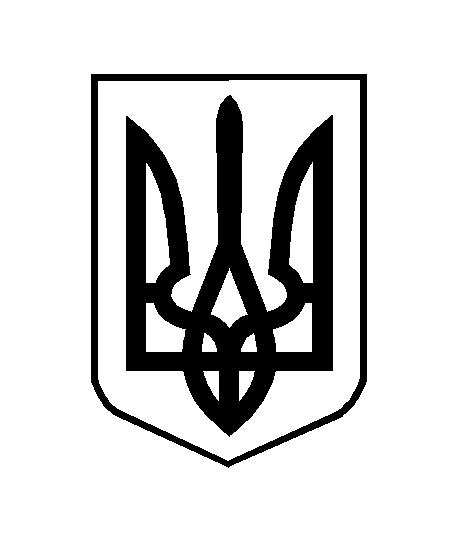 